     .Ofício nº        Senhor(a)  Dirigente,PEDIDO DE  ABERTURA DE SENHA – UNIDADE ESCOLARPEDIDO DE EXCLUSÃO DE SENHA SECUNDÁRIA                                                                Sem mais,                                                           Respeitosamente,                                         _________________________________Ao (a) Sr. (a)Dirigente Regional de Ensino                                            Despacho Dirigente Regional de Ensino                                        De acordo. Encaminhe-se  à CGRH                                        Em _____/_____/_________.                                           __________________________________                                                         Carimbo e Assinatura Ilma Sra.Cristty  Anny Sé HayonCoordenador  da Coordenadoria de Gestão de Recursos Humanos – CGRHA/C - DEAPE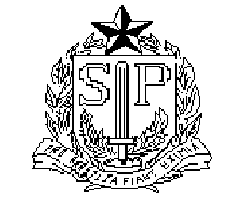 GOVERNO DO ESTADO DE SÃO PAULOSECRETARIA DE ESTADO DA EDUCAÇÃOCOORDENADORIA DE GESTÃO DE RECURSOS HUMANOSDIRETORIA DE ENSINO REGIÃO       EE      UNIDADE ESCOLAR:      CIE:      UNIDADE ESCOLAR:      CIE:      UNIDADE ESCOLAR:      CIE:      UNIDADE ESCOLAR:      CIE:      PAECPAPCJATIJBOEUNIDADE ESCOLAR:      CIE:      UNIDADE ESCOLAR:      CIE:      UNIDADE ESCOLAR:      CIE:      UNIDADE ESCOLAR:      CIE:      PAECPAPCJATIJBOE